1. Која птица се налази на фотографији испод?________________________________________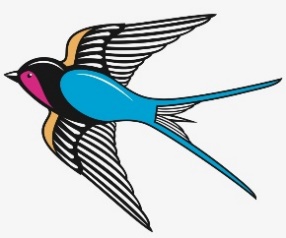 2. Назив једне од доле наведених животиња почиње словом Л. У питању је:А.                                      Б.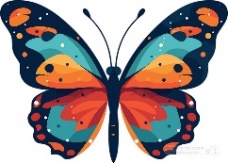 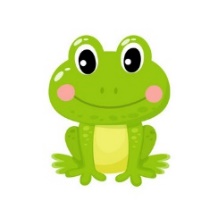 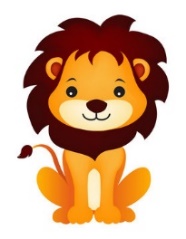 3. На фотографији изнад налази се:______________________________4. Шумом лута ________.А. Теле Б. Ласта В. Лија5. На фотографији испод приказане су:________________________________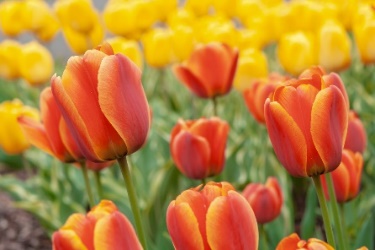 6. Означи правилно написане речи:А. Сељо Б. Лист В. Љист Г. Село7. „Лепота очију и крзна штенета вратили су осмех на дечаково лице.”- Колико пута се понавља слово Л у претходној реченици?А. Два пута Б. Три пута В. Пет пута8. Састави реч од задатих слова: м, и, л, н, у.______________________________________9. Земљом ________ назива се Холандија. 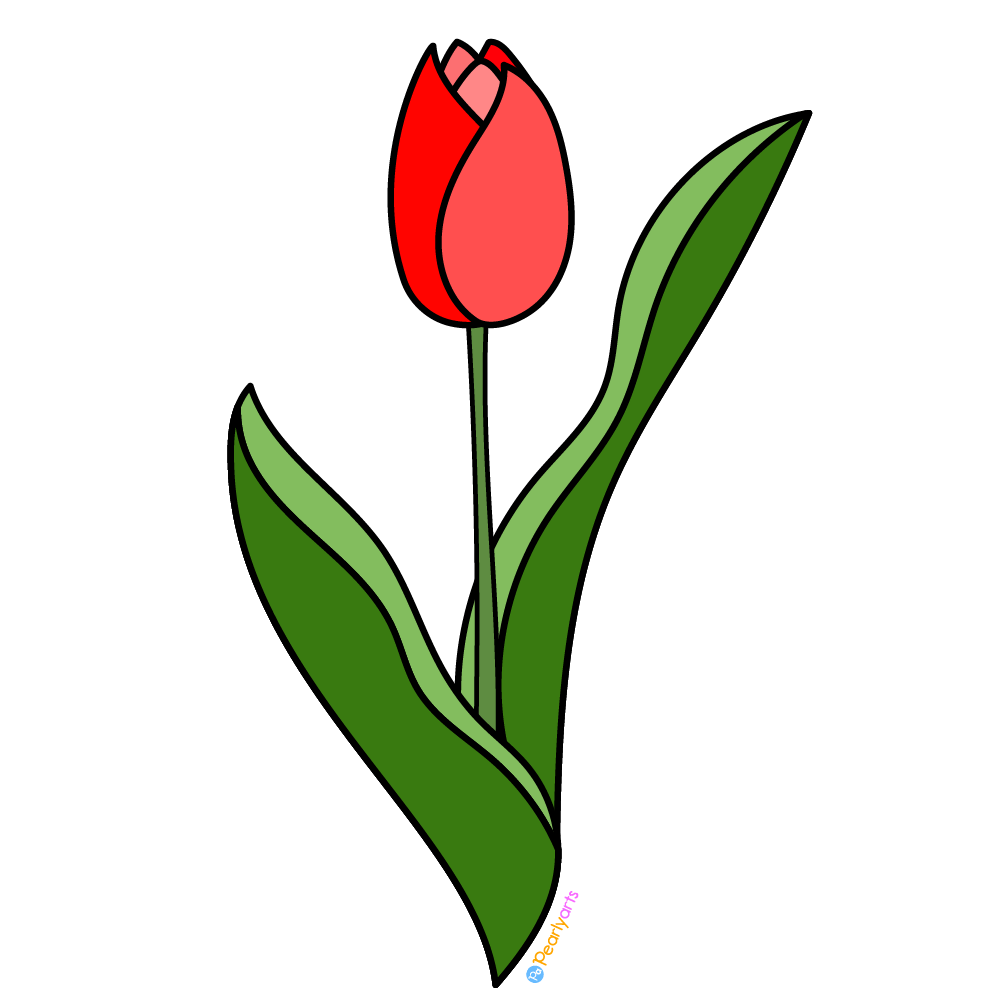 10. Један од доле наведених градова не почиње словом Л. У питању је:А. Лондон Б. Лисабон В. Мадрид11. Велико штампано слово Л изгледа овако:А.                                          Б.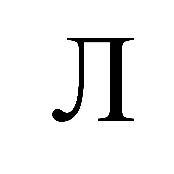 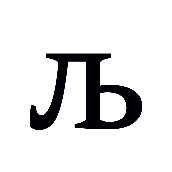 12. Један од наведених предмета не почиње словом Л. У питању је:A.                                                    Б.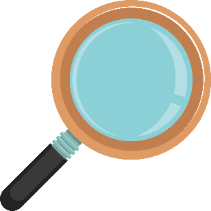 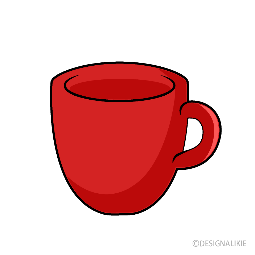 13. У називу једног од доле наведених градова слово Л понавља се два пута. У питању је:А. Лондон Б. Лил В. Лозница14. На фотографији испод налази се:_______________________________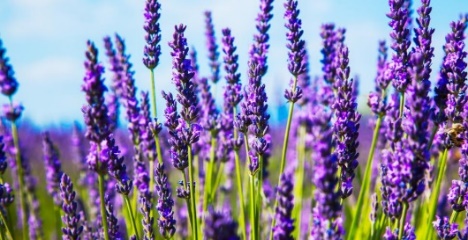 15. У називу једног спорта нема слова Л. У питању је:А. Атлетика Б. Пливање В. Кошарка